Phụ lục C - Mẫu số: 03-PBVB/GCN∗ Chú thích: Trong Tờ khai này, Giấy chứng nhận đăng ký Hợp đồng chuyển quyền sử dụng đối tượng sở hữu côngnghiệp được viết tắt là giấy chứng nhận.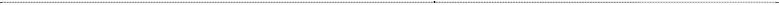 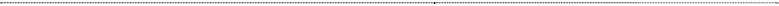 TỜ KHAICẤP PHÓ BẢN/CẤP LẠI VĂN BẰNG BẢO HỘĐỐI TƯỢNG SỞ HỮU CÔNG NGHIỆP/GIẤY CHỨNG NHẬN ĐĂNG KÝ HỢP ĐỒNG CHUYỂN QUYỀN SỬ DỤNG ĐỐI TƯỢNG SỞ HỮUCÔNG NGHIỆPKính gửi: Cục Sở hữu trí tuệ386 Nguyễn Trãi, Hà NộiChủ đơn dưới đây yêu cầu Cục Sở hữu trí tuệ cấp phó bản/cấp lại∗DẤU NHẬN ĐƠN(Dành cho cán bộ nhận đơn)DẤU NHẬN ĐƠN(Dành cho cán bộ nhận đơn)1	CHỦ ĐƠN(Tổ chức, cá nhân yêu cầu cấp phó bản/cấp lại)Tên đầy đủ:Địa chỉ:Điện thoại:	Fax:	Email:1	CHỦ ĐƠN(Tổ chức, cá nhân yêu cầu cấp phó bản/cấp lại)Tên đầy đủ:Địa chỉ:Điện thoại:	Fax:	Email:1	CHỦ ĐƠN(Tổ chức, cá nhân yêu cầu cấp phó bản/cấp lại)Tên đầy đủ:Địa chỉ:Điện thoại:	Fax:	Email:2	ĐẠI DIỆN CỦA CHỦ ĐƠNlà người đại diện theo pháp luật của chủ đơnlà tổ chức dịch vụ đại diện sở hữu công nghiệp được ủy quyền của chủ đơn	Mã đại diện:là người khác được ủy quyền của chủ đơn Tên đầy đủ:Địa chỉ:Điện thoại:	Fax:	Email:2	ĐẠI DIỆN CỦA CHỦ ĐƠNlà người đại diện theo pháp luật của chủ đơnlà tổ chức dịch vụ đại diện sở hữu công nghiệp được ủy quyền của chủ đơn	Mã đại diện:là người khác được ủy quyền của chủ đơn Tên đầy đủ:Địa chỉ:Điện thoại:	Fax:	Email:2	ĐẠI DIỆN CỦA CHỦ ĐƠNlà người đại diện theo pháp luật của chủ đơnlà tổ chức dịch vụ đại diện sở hữu công nghiệp được ủy quyền của chủ đơn	Mã đại diện:là người khác được ủy quyền của chủ đơn Tên đầy đủ:Địa chỉ:Điện thoại:	Fax:	Email:3 ĐỐI TƯỢNG ĐƯỢC ĐỀ NGHỊ CẤP PHÓ BẢN/CẤP LẠIBằng độc quyền sáng chếBằng độc quyền giải pháp hữu íchGiấy chứng nhận đăng ký thiết kế bố trí mạch tích hợp bán dẫn Bằng độc quyền kiểu dáng công nghiệpGiấy chứng nhận đăng ký nhãn hiệuGiấy chứng nhận đăng ký chỉ dẫn địa lý3 ĐỐI TƯỢNG ĐƯỢC ĐỀ NGHỊ CẤP PHÓ BẢN/CẤP LẠIBằng độc quyền sáng chếBằng độc quyền giải pháp hữu íchGiấy chứng nhận đăng ký thiết kế bố trí mạch tích hợp bán dẫn Bằng độc quyền kiểu dáng công nghiệpGiấy chứng nhận đăng ký nhãn hiệuGiấy chứng nhận đăng ký chỉ dẫn địa lýSố văn bằng bảo hộ:Giấy chứng nhận đăng ký Hợp đồng chuyển quyền sử dụng đối tượng sở hữu công nghiệpGiấy chứng nhận đăng ký Hợp đồng chuyển quyền sử dụng đối tượng sở hữu công nghiệpSố giấy chứng nhận:4	NỘI DUNG YÊU CẦUCấp phó bản văn bằng bảo hộ (cho đồng chủ sở hữu chung)/giấy chứng nhận (cho bên ký kết hợp đồng) Cấp lại văn bằng bảo hộ/giấy chứng nhận (số lần đã được cấp:.......)Cấp lại phó bản văn bằng bảo hộ/giấy chứng nhận (Phó bản số:.................. số lần đã được cấp:.......) Lý do xin cấp lại:Văn bằng bảo hộ/giấy chứng nhận bị mấtVăn bằng bảo hộ/giấy chứng nhận bị hỏng (rách, bẩn, phai mờ...) Lý do khác4	NỘI DUNG YÊU CẦUCấp phó bản văn bằng bảo hộ (cho đồng chủ sở hữu chung)/giấy chứng nhận (cho bên ký kết hợp đồng) Cấp lại văn bằng bảo hộ/giấy chứng nhận (số lần đã được cấp:.......)Cấp lại phó bản văn bằng bảo hộ/giấy chứng nhận (Phó bản số:.................. số lần đã được cấp:.......) Lý do xin cấp lại:Văn bằng bảo hộ/giấy chứng nhận bị mấtVăn bằng bảo hộ/giấy chứng nhận bị hỏng (rách, bẩn, phai mờ...) Lý do khác4	NỘI DUNG YÊU CẦUCấp phó bản văn bằng bảo hộ (cho đồng chủ sở hữu chung)/giấy chứng nhận (cho bên ký kết hợp đồng) Cấp lại văn bằng bảo hộ/giấy chứng nhận (số lần đã được cấp:.......)Cấp lại phó bản văn bằng bảo hộ/giấy chứng nhận (Phó bản số:.................. số lần đã được cấp:.......) Lý do xin cấp lại:Văn bằng bảo hộ/giấy chứng nhận bị mấtVăn bằng bảo hộ/giấy chứng nhận bị hỏng (rách, bẩn, phai mờ...) Lý do khác5	PHÍ, LỆ PHÍ5	PHÍ, LỆ PHÍ5	PHÍ, LỆ PHÍ5	PHÍ, LỆ PHÍ5	PHÍ, LỆ PHÍLoại phí, lệ phíSố đối tượng tính phíSố đối tượng tính phíSố đối tượng tính phíSố tiềnPhí cấp phó bản/cấp lại văn bằng bảo hộ/giấy chứng nhận Văn bằng bảo hộ có trên 4 trang (từ trang thứ 5 trở đi) Phí đăng bạ quyết định cấp phó bản/cấp lại văn bằngbảo hộ/giấy chứng nhậnPhí công bố quyết định cấp phó bản/cấp lại văn bằngbảo hộ/giấy chứng nhậnvăn bằng bảo hộ ..... trangvăn bằng bảo hộquyết địnhvăn bằng bảo hộ ..... trangvăn bằng bảo hộquyết địnhvăn bằng bảo hộ ..... trangvăn bằng bảo hộquyết địnhTổng số phí, lệ phí nộp theo đơn là:Tổng số phí, lệ phí nộp theo đơn là:Tổng số phí, lệ phí nộp theo đơn là:Tổng số phí, lệ phí nộp theo đơn là:Số chứng từ (trường hợp nộp qua bưu điện hoặc chuyển khoản):Số chứng từ (trường hợp nộp qua bưu điện hoặc chuyển khoản):Số chứng từ (trường hợp nộp qua bưu điện hoặc chuyển khoản):Số chứng từ (trường hợp nộp qua bưu điện hoặc chuyển khoản):Số chứng từ (trường hợp nộp qua bưu điện hoặc chuyển khoản):6CÁC TÀI LIỆU CÓ TRONG ĐƠNTờ khai, gồm....... trang x....... bảnBản gốc văn bằng bảo hộ/giấy chứng nhận bị hỏng Mẫu đối tượng SHCN trùng với mẫu trong VBBH gốcmẫu nhãn hiệu, gồm....... mẫu (đối với nhãn hiệu)bộ ảnh chụp hoặc bản vẽ, gồm.... bộ (đối với KDCN) Giấy ủy quyền bằng tiếng.......bản dịch tiếng Việt, gồm....... trang bản gốcbản sao (	bản gốc sẽ nộp saubản gốc đã nộp theo đơn số:.................. )Bản sao chứng từ nộp phí, lệ phí (trường hợp nộp phí, lệ phí qua dịch vụ bưu chính hoặc nộp trực tiếp vào tài khoản của Cục Sở hữu trí tuệ)Tài liệu khác, cụ thể:6CÁC TÀI LIỆU CÓ TRONG ĐƠNTờ khai, gồm....... trang x....... bảnBản gốc văn bằng bảo hộ/giấy chứng nhận bị hỏng Mẫu đối tượng SHCN trùng với mẫu trong VBBH gốcmẫu nhãn hiệu, gồm....... mẫu (đối với nhãn hiệu)bộ ảnh chụp hoặc bản vẽ, gồm.... bộ (đối với KDCN) Giấy ủy quyền bằng tiếng.......bản dịch tiếng Việt, gồm....... trang bản gốcbản sao (	bản gốc sẽ nộp saubản gốc đã nộp theo đơn số:.................. )Bản sao chứng từ nộp phí, lệ phí (trường hợp nộp phí, lệ phí qua dịch vụ bưu chính hoặc nộp trực tiếp vào tài khoản của Cục Sở hữu trí tuệ)Tài liệu khác, cụ thể:KIỂM TRA(Dành choDANH MỤC TÀI LIỆUcán bộ nhận đơn)DANH MỤC TÀI LIỆUcán bộ nhận đơn)6CÁC TÀI LIỆU CÓ TRONG ĐƠNTờ khai, gồm....... trang x....... bảnBản gốc văn bằng bảo hộ/giấy chứng nhận bị hỏng Mẫu đối tượng SHCN trùng với mẫu trong VBBH gốcmẫu nhãn hiệu, gồm....... mẫu (đối với nhãn hiệu)bộ ảnh chụp hoặc bản vẽ, gồm.... bộ (đối với KDCN) Giấy ủy quyền bằng tiếng.......bản dịch tiếng Việt, gồm....... trang bản gốcbản sao (	bản gốc sẽ nộp saubản gốc đã nộp theo đơn số:.................. )Bản sao chứng từ nộp phí, lệ phí (trường hợp nộp phí, lệ phí qua dịch vụ bưu chính hoặc nộp trực tiếp vào tài khoản của Cục Sở hữu trí tuệ)Tài liệu khác, cụ thể:6CÁC TÀI LIỆU CÓ TRONG ĐƠNTờ khai, gồm....... trang x....... bảnBản gốc văn bằng bảo hộ/giấy chứng nhận bị hỏng Mẫu đối tượng SHCN trùng với mẫu trong VBBH gốcmẫu nhãn hiệu, gồm....... mẫu (đối với nhãn hiệu)bộ ảnh chụp hoặc bản vẽ, gồm.... bộ (đối với KDCN) Giấy ủy quyền bằng tiếng.......bản dịch tiếng Việt, gồm....... trang bản gốcbản sao (	bản gốc sẽ nộp saubản gốc đã nộp theo đơn số:.................. )Bản sao chứng từ nộp phí, lệ phí (trường hợp nộp phí, lệ phí qua dịch vụ bưu chính hoặc nộp trực tiếp vào tài khoản của Cục Sở hữu trí tuệ)Tài liệu khác, cụ thể:KIỂM TRA(Dành choCán bộ nhận đơn (Ký và ghi rõ họ tên)Cán bộ nhận đơn (Ký và ghi rõ họ tên)7	CAM KẾT CỦA CHỦ ĐƠNTôi cam đoan mọi thông tin trong tờ khai trên đây là trung thực, đúng sự thật và hoàn toàn chịu tráchnhiệm trước pháp luật.Khai tại:... ngày... tháng... năm...Chữ ký, họ tên chủ đơn/đại diện của chủ đơn(Ghi rõ chức vụ và đóng dấu, nếu có)7	CAM KẾT CỦA CHỦ ĐƠNTôi cam đoan mọi thông tin trong tờ khai trên đây là trung thực, đúng sự thật và hoàn toàn chịu tráchnhiệm trước pháp luật.Khai tại:... ngày... tháng... năm...Chữ ký, họ tên chủ đơn/đại diện của chủ đơn(Ghi rõ chức vụ và đóng dấu, nếu có)7	CAM KẾT CỦA CHỦ ĐƠNTôi cam đoan mọi thông tin trong tờ khai trên đây là trung thực, đúng sự thật và hoàn toàn chịu tráchnhiệm trước pháp luật.Khai tại:... ngày... tháng... năm...Chữ ký, họ tên chủ đơn/đại diện của chủ đơn(Ghi rõ chức vụ và đóng dấu, nếu có)7	CAM KẾT CỦA CHỦ ĐƠNTôi cam đoan mọi thông tin trong tờ khai trên đây là trung thực, đúng sự thật và hoàn toàn chịu tráchnhiệm trước pháp luật.Khai tại:... ngày... tháng... năm...Chữ ký, họ tên chủ đơn/đại diện của chủ đơn(Ghi rõ chức vụ và đóng dấu, nếu có)7	CAM KẾT CỦA CHỦ ĐƠNTôi cam đoan mọi thông tin trong tờ khai trên đây là trung thực, đúng sự thật và hoàn toàn chịu tráchnhiệm trước pháp luật.Khai tại:... ngày... tháng... năm...Chữ ký, họ tên chủ đơn/đại diện của chủ đơn(Ghi rõ chức vụ và đóng dấu, nếu có)